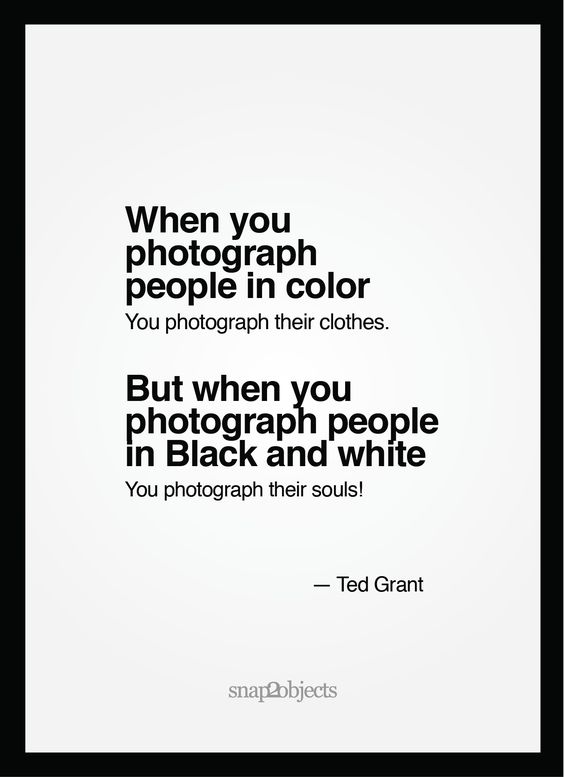 Vježba 7. Crno – bijela fotografija1. Image – Mode – Grayscale2. Image – Adjustment – Black and White3. Pretvorba u crno bijelu fotografiju putem kanala LightnessOtvorite fotografiju u boju koju želite pretvoriti u crno bijeluImage - Mode – Lab ColorU paleti Channels – kanali aktivirajte kanal LightnessImage – Mode – Grayscale. Photoshop će vas pitati želite li odbaciti ostale kanale, potvrdite s OK.Kliknite na sloj Background i duplicirajte ga (CTRL + J) ili Layer – Duplicate LayerAko je slika pretamna promijenite režim miješanja novog kanala u kanal Screen i slika će postati mnogo svijetlija, ako je slika presvijetla, odaberite režim miješanja Multyply.Ako je režim miješanja predrastičan, smanjujte Opacity u paleti Layers dok ne postignete željenu ravnotežu tonova. 4. Image – Mode – Grayscale5. Pretvorba upotrebom Channel MixeraOtvorite fotografiju u bojuCreate New Adjustment Layer – Channel MixerOznačite MonochromePodešavate kanale po želji6. Scottova tehnikaOtvorite fotografiju u bojiPritisnite slovo D kako biste zadali crnu pokrivnu bojuCreate New Adjustment Layer – Gradient MapCreate New Adjustment Layer – Channel Mixer- uključite opciju MonochromeConstant -8. tako ćete potamniti fotografiju. Red na 75% a Green i Blue pomićete jedan po jedan sve dok fotografija izgleda sve bolje i bolje. Kad se počne pogoršavati, prestanete. 7. Metoda CalculationsOtvorite fotografiju u bojuImage – CalculationsSada ćete odabrati dva kanala fotografije koja dobro izgledaju kada ih pomiješate, a zatim ćete na temelju njih stvoriti potpuno novu fotografiju (uz odabrani režim miješanja)Source 1 – ostavite izabranu stavku Red, a u Source 2 izaberite Green. Podrazumijevani režim miješanja je Green – uz taj režim miješanja kombinacija kanala izgleda tamnije. U izborniku Blending, umjesto Multyply odaberite Overlay. Možete smanjiti Opacity.Slobodno eksperimentirajte s kanalima i režimima miješanja dok ne pronađete najboju kombinaciju. Kada pronađete kombinaciju koja izgleda dobro, u izborniku Result u dnu dijaloškog okvira Calculations odaberite New Document. Kliknite OK i još potom još Image – Mode Grayscale.